GEOGRAFIJA 7Pozdravljeni.Ta snov je za sredo, 18. 3. 2020JUGOVZHODNA AZIJAV samostojnem delovnem zvezku si preberite snov na strani  131 in rešite nalogo 1.Pomagajte si z zemljevidom na stani 104 in 105.Upoštevajte barve:Vodovja modraNižavja zelenoGorstva črno.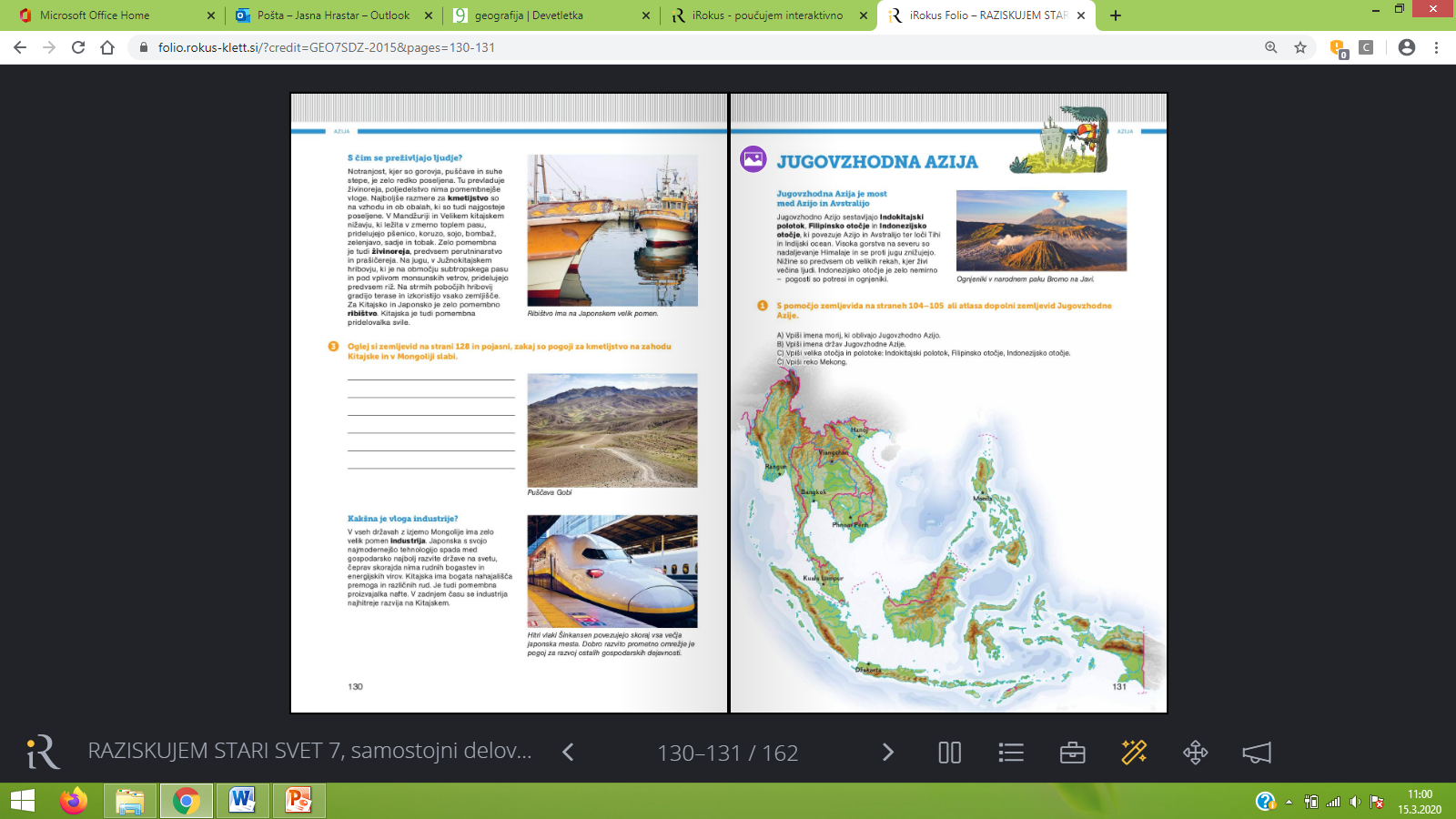 